新媒体新闻专栏《每日一习话》下半年代表作《【每日一习话】让良好生态成为乡村振兴的支撑点》（二维码）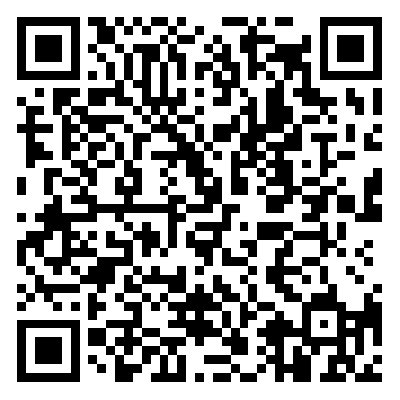 